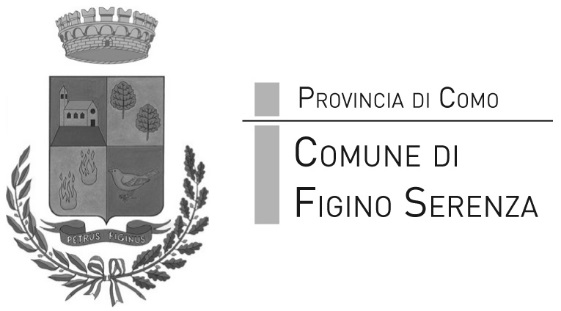 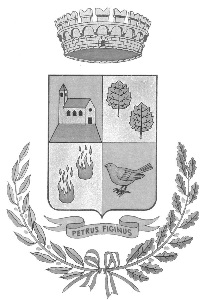 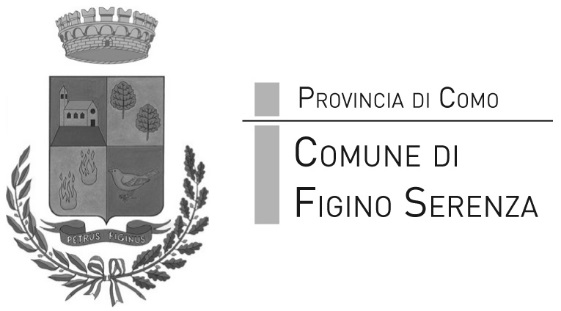 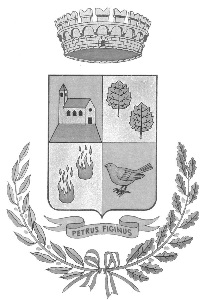 ELENCO 1(*) necessità rinnovo concessione per loculo n. 70 – Orsenigo AntoniettaELENCO 2CONCESSIONI CIMITERIALI IN SCADENZA NEL 2023 CONCESSIONI CIMITERIALI IN SCADENZA NEL 2023 CONCESSIONI CIMITERIALI IN SCADENZA NEL 2023 CONCESSIONI CIMITERIALI IN SCADENZA NEL 2023 DEFUNTOSCADENZAPOSIZIONECONCESSIONARIOBelluschi Maria04/01/2023Blocco D – piano interrato – loculo n. 12Belluschi Claudio GiulioPontiggia Italo Vittorio11/01/2023Blocco D – piano interrato – loculo n. 17Pontiggia RenatoBelluschi Luigia Giulia(resti Caimi Giovanni)02/03/2023Blocco D – piano interrato – loculo n. 31Orsenigo GianluigiDe Francesco Francesca (resti Tealdo Giovanni)12/03/2023Blocco B – piano terra – loculo n. 126Tealdo FrancescoFerrari Luigia Maria(resti Paesan Mario)28/04/2023Blocco E – piano terra - loculo n. 66Paesan LuigiCappellini Cecilia11/05/2023Campo 2 – tomba a terra n. 50Cappellini PaoloCappellini Sr. Fiorina11/05/2023Campo 2 – tomba a terra n. 51Cappellini PaoloTagliabue Luigi18/05/2023Blocco E – piano terra – loculo n. 83Tagliabue LorenzoBianchi Rosa18/05/2023Blocco E – piano terra – loculo n. 84Tagliabue LorenzoPorro Luigi25/05/2023Blocco E – piano terra – loculo n. 96Porro MarilenaMarelli Carla25/05/2023Blocco E – piano terra – loculo n. 97Porro MarilenaBianchi Leonardo Bossi Anna08/06/2023Campo 2 – tomba a terra n. 69Bianchi AugustaVotadoro Anna29/07/2023Blocco D – piano interrato – loculo n. 18Casale SebastianoLivio Leonilda12/08/2023Blocco E – piano terra – loculo n. 99Belluschi Maria TeresaCipriano Luigi(resti Cipriani Milena)14/08/2023Blocco E – piano terra – loculo n. 85Cipriani MilenaRigamonti Carolina10/09/2023Campo 2 – tomba a terra n. 87Bianchi CarloLivio Dionigi10/09/2023Campo 2 – tomba a terra n. 86Bianchi CarloCozza Catterina(resti Orsenigo Ferdinando)13/09/2023Blocco E – piano terra – loculo n. 100Orsenigo AmbrogioBianchi Carlo04/10/2023Blocco D – piano terra – loculo n. 85Bianchi LuigiMolteni Maria04/10/2023Blocco D – piano terra – loculo n. 84Larotonda Donato07/10/2023Blocco C – celletta ossario n. 185Larotonda AntonioSavino Maria07/10/2023Blocco C – celletta ossario n. 180Larotonda AntonioRomanò Luigi09/10/2023Blocco E – piano terra – loculo n. 113Romanò MarialuisaCozza Luigi12/10/2023Blocco E – piano terra – loculo n. 111Cozza SilvanoOrsenigo Carolina12/10/2023Blocco E – piano terra – loculo n. 112Cozza SilvanoBianchi Ambrogio15/11/2023Campo 2 – tomba a terra n. 88Bianchi LuigiCappellini Giuseppe20/11/2023Campo 2 – tomba a terra n. 89Cappellini EdoardoCattaneo AlbinoCattaneo Antonio22/11/2023Campo 1 – tomba a terra n. 358Cattaneo GaetanoCattaneo Ermede01/12/2023Blocco E – piano terra – loculo n. 67Ostini EnricaTagliabue Angela01/12/2023Blocco E – piano terra – loculo n. 68Ostini EnricaMoscatelli Carlo (*)01/12/2023Blocco E – piano terra – loculo n. 69Moscatelli MarioGrassi Angela01/12/2023Blocco E – piano terra – loculo n. 81Cozza OrnellaCozza Leonildo01/12/2023Blocco E – piano terra – loculo n. 82Cozza OrnellaCaselli Iside Maria01/12/2023Blocco E – piano terra – loculo n. 64Albertini AlbertoAlbertini Aurelio01/12/2023Blocco E – piano terra – loculo n. 63Albertini AlbertoNatoli Ignazia06/12/2023Campo 2 – tomba a terra n. 90Natoli PietroSEPOLTURE INUMATIVEIN SCADENZA NEL 2023 SEPOLTURE INUMATIVEIN SCADENZA NEL 2023 SEPOLTURE INUMATIVEIN SCADENZA NEL 2023 SEPOLTURE INUMATIVEIN SCADENZA NEL 2023 DEFUNTOSCADENZAPOSIZIONEREFERENTELivio Bruna03/05/2023Campo 3 – tomba inumativa n. 37 Bartoli Maria